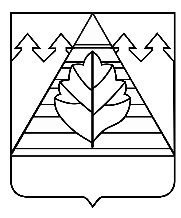 АДМИНИСТРАЦИЯГОРОДСКОГО ОКРУГА ТРОИЦК В ГОРОДЕ МОСКВЕПОСТАНОВЛЕНИЕВ соответствии с Бюджетным кодексом РФ, постановлениями администрации городского округа Троицк от 12.12.2016 № 1248 «Об утверждении Порядка формирования муниципального задания на оказание муниципальных услуг (выполнение работ) в отношении муниципальных учреждений городского округа Троицк и финансового обеспечения выполнения муниципального задания» администрации городского округа Троицк П О С Т А Н О В Л Я Е Т:1. Установить муниципальное задание муниципальному автономному учреждению культуры городского округа Троицк в городе Москве «Троицкая библиотека №1 им.Михайловых» на оказание муниципальных услуг на 2019 год и на плановый период 2020 и 2021 годов (приложение).2. Настоящее постановление подлежит размещению на официальном сайте городского округа Троицк.3. Контроль за выполнением настоящего постановления возложить на заместителя главы администрации городского округа Троицк Зайцева С.Д.Глава городского округа                                                    					В.Е. ДудочкинЛИСТ СОГЛАСОВАНИЯПостановление администрации городского округа Троицк(Наименование  документа)От____________________________                №_______________(Дата регистрации документа)                           (№ документа)РАССЫЛКА________________________________(На бумажном носителе, по электронной почте)___________________________________________________(Наименование  документа)____________________________                _______________(Дата регистрации документа)                           (№ документа)Общий отдел- 1Отдел экономики - 1МУ «Централизованная бухгалтерия» - 1Финансовое управление – 1Управление по социальным вопросам – 1Отдел муниципального внутреннегофинансового контроля  -1Отдел бухгалтерского учета имуниципальных заданий -1МАУК городского округа Троицк в городе Москве«Троицкая библиотека №1 им.Михайловых»- 1Отдел культуры - 1Тираж:  9                                                     Количество страниц: Исполнитель:                           
Консультант отдела бухгалтерскогоучета и муниципальных заданий                             ___________                Е.В.Монахова
(8496)751-00-75 (доб.2-68)                    _______                _______________                                                                                                            (дата )                         Разослано:                    ________________                       ___________________                                                      (Подпись)                            (Инициалы, фамилия)_____________
      (дата) Приложениек постановлению администрации городского округа Троицкот ____________ № _______МУНИЦИПАЛЬНОЕ ЗАДАНИЕна 2019 год и на плановый период 2020 и 2021 годов2. Категории потребителей муниципальной услугиФизические лица (жители, зарегистрированные на территории городского округа Троицк).3. Показатели, характеризующие объем и (или) качество муниципальной услуги3.1 Показатели, характеризующие качество муниципальной услуги3.2 Показатели, характеризующие объем муниципальной услуги4. Нормативные правовые акты, устанавливающие размер платы (цену, тариф) либо порядок ее (его) установления.5. Порядок оказания муниципальной услуг5.1. Нормативные правовые акты, регулирующие порядок оказания муниципальной услугиЧАСТЬ 3. Прочие сведения о муниципальном задании1. Основания для досрочного прекращения выполнения муниципального заданияЛиквидация учреждения, реорганизация учреждения; исключение услуги из общероссийского перечня муниципальных услуг(работ); иные предусмотренные законодательством случаи, влекущие за собой невозможность выполнения услуги.2. Иная информация, необходимая для выполнения (контроля за выполнением) муниципального задания_________________________________________________________________________________________________________________________3. Порядок контроля за выполнением муниципального задания4. Требования к отчетности о выполнении муниципального задания4.1 Периодичность предоставления отчетов о выполнении муниципального задания:Ежеквартально4.2. Сроки предоставления отчетов о выполнении муниципального задания:Отчёт об исполнении муниципального задания на оказание муниципальных услуг (работ), предоставляется в отраслевой отдел ежеквартально в срок до 10 числа месяца, следующего за отчетным, при этом - за IV квартал предварительный отчет предоставляется до 15 декабря отчетного финансового года.Годовой отчет представляется не позднее 1 марта финансового года, следующего за отчетным.Предварительный и годовой отчеты должны содержать расшифровку с конкретным перечнем оказываемых муниципальных услуг (работ).4.3. Иные требования к отчетности о выполнении муниципального заданияКонтроль (мониторинг) исполнения муниципального задания на предоставление муниципальных услуг (работ) проводится на основании заполнения форм отчетности, установленных настоящим Порядком. Руководитель учреждения несет ответственность за достоверность данных, представляемых Учредителю об исполнении муниципального задания и об использовании субсидии, а также за нецелевое использование средств субсидии.От  №Проект представил:   
Главный бухгалтер- начальник отдела бухгалтерского учета и муниципальных заданий администрации городского округа Троицк Е.В.МакароваПроект согласовали:Заместитель главы администрацииГородского округа ТроицкВ.И.ГлушковаЗаместитель главы администрации городского округа ТроицкС. Д.ЗайцевНачальник управления экономики, торговли и муниципальных закупок администрации городского округа ТроицкТ.М.МарченкоНачальник финансового управленияадминистрации городского округа ТроицкС.В.КирносНачальник отдела муниципального внутреннего финансового контроля администрации  городского округа ТроицкИ.В.КириченкоНачальник управления по социальным вопросам администрации городского округа ТроицкТ.А. ЗверьковаЗаместитель начальника управления по социальным вопросам администрации городского округа Троицк Р. И. ЖургуновИсполнитель:   
Консультант отдела бухгалтерского учета и муниципальных заданий 
телефон  (8495)851-00-75 (доб.2-68) Е. В. МонаховаКодыНаименование муниципального учреждения:Муниципальное автономное  учреждение культуры Форма поОКУД0506001городского округа Троицк в городе Москве «Троицкая библиотека №1 им.Михайловых»ДатаВиды деятельности муниципального учреждения:Код посводномурееструКультура и кинематография По ОКВЭД91.0По ОКВЭДПо ОКВЭДЧАСТЬ 1. Сведения об оказываемых муниципальных услугахРАЗДЕЛ 1Номер реестровой записиПоказатель качества муниципальной услугиПоказатель качества муниципальной услугиПоказатель качества муниципальной услугиЗначение показателякачества муниципальной услугиЗначение показателякачества муниципальной услугиЗначение показателякачества муниципальной услугиДопустимые (возможные) отклонения от установленных показателей качества муниципальной услугиДопустимые (возможные) отклонения от установленных показателей качества муниципальной услугиНомер реестровой записиНаименование показателяЕдиница измеренияЕдиница измерения2019 год (очередной финансовый год)2020год(1-й год планового периода)2021 год(2-й год планового периода)В процентахВ абсолютных показателяхНомер реестровой записиНаименование показателяНаименованиеКод по ОКЕИ2019 год (очередной финансовый год)2020год(1-й год планового периода)2021 год(2-й год планового периода)В процентахВ абсолютных показателях123456789910100О.99.0.ББ83АА00000Количество зарегистрированных пользователей библиотеки на конец годаЧеловек79234003400340010910100О.99.0.ББ83АА00000Количество единиц хранения фондов на конец годаЕдиниц6422280022800228005910100О.99.0.ББ83АА00000Количество выданных документов из библиотечного фонда в годЕдиниц642Не менее 60000Не менее 61000Не менее 6200010Номер реестровой записиПоказатель объема муниципальной услугиПоказатель объема муниципальной услугиПоказатель объема муниципальной услугиЗначение показателя объема муниципальной услугиЗначение показателя объема муниципальной услугиЗначение показателя объема муниципальной услугиСреднегодовой размер платы (цена, тариф)Среднегодовой размер платы (цена, тариф)Среднегодовой размер платы (цена, тариф)Допустимые (возможные) отклонения от установленных показателей объема муниципальной услугиДопустимые (возможные) отклонения от установленных показателей объема муниципальной услугиНомер реестровой записиНаименование показателяЕдиница измерения Единица измерения 2019 год (очередной финансовый год)2020 год (1-й год планового периода)2021 год(2-й год планового периода)2019 год (очередной финансовый год)2020 год (1-й год планового периода)2021 год(2-й год планового периода)В процентахВ абсолютных показателяхНомер реестровой записиНаименование показателяНаименованиеКод по ОКЕИ2019 год (очередной финансовый год)2020 год (1-й год планового периода)2021 год(2-й год планового периода)2019 год (очередной финансовый год)2020 год (1-й год планового периода)2021 год(2-й год планового периода)В процентахВ абсолютных показателях123456789101112910100О.99.0.ББ83АА00000КоличествопосещенийЕдиниц642300003000030000---10Федеральный закон от 29.12.1994 № 78-ФЗ "О библиотечном деле"Федеральный закон от 29.12.1994 № 78-ФЗ "О библиотечном деле"Федеральный закон от 29.12.1994 № 78-ФЗ "О библиотечном деле"Закон города Москвы от 06.11.2002 № 56 "Об организации местного самоуправления в городе Москве"Закон города Москвы от 23.09.2009 № 36 "О библиотечно-информационном обслуживании населения города Москвы"Закон города Москвы от 06.11.2002 № 56 "Об организации местного самоуправления в городе Москве"Закон города Москвы от 23.09.2009 № 36 "О библиотечно-информационном обслуживании населения города Москвы"Закон города Москвы от 06.11.2002 № 56 "Об организации местного самоуправления в городе Москве"Закон города Москвы от 23.09.2009 № 36 "О библиотечно-информационном обслуживании населения города Москвы"Постановление администрации городского округа Троицк от 05.12.2018 № 1019 «Об утверждении нормативных затрат на оказание муниципальных услуг (работ) учреждениями культуры городского округа Троицк на 2019 год»Постановление администрации городского округа Троицк от 05.12.2018 № 1019 «Об утверждении нормативных затрат на оказание муниципальных услуг (работ) учреждениями культуры городского округа Троицк на 2019 год»Постановление администрации городского округа Троицк от 05.12.2018 № 1019 «Об утверждении нормативных затрат на оказание муниципальных услуг (работ) учреждениями культуры городского округа Троицк на 2019 год»Постановление администрации городского округа Троицк от 05.12.2018 № 1019 «Об утверждении нормативных затрат на оказание муниципальных услуг (работ) учреждениями культуры городского округа Троицк на 2019 год»5.2. Порядок информирования потенциальных потребителей муниципальной услуги5.2. Порядок информирования потенциальных потребителей муниципальной услуги5.2. Порядок информирования потенциальных потребителей муниципальной услуги5.2. Порядок информирования потенциальных потребителей муниципальной услугиСпособ информированияСпособ информированияСостав размещаемой информацииЧастота обновления информацииЧастота обновления информацииЧастота обновления информации112333Размещение информации на информационных стендахРазмещение информации на информационных стендахТекущая информацияЕжемесячно Ежемесячно Ежемесячно Размещение информации на сайте учрежденияРазмещение информации на сайте учрежденияПравоустанавливающие документы, регламент предоставления муниципальной услуги, муниципальное задание, афиша проводимых мероприятий.тарифы на платные услуги,отчет о выполнении муниципального задания, отчет об использовании имущества, информация о новых поступлениях книжного фонда и т.д.По мере необходимости, но не реже 1 раза в кварталПо мере необходимости, но не реже 1 раза в кварталПо мере необходимости, но не реже 1 раза в кварталСайт администрации городского округа Троицк -  www.admtroitsk.ru. Сайт администрации городского округа Троицк -  www.admtroitsk.ru. Текущая информацияеженедельно еженедельно еженедельно Городские печатные СМИГородские печатные СМИОбъявления о проводимых мероприятиях.Отчет о работе учреждения, Отчет об использовании имущества.По мере подготовки и проведения.Раз в год.По мере подготовки и проведения.Раз в год.По мере подготовки и проведения.Раз в год.Форма контроляПериодичностьИсполнительные органы муниципальной власти, осуществляющие контроль за выполнением муниципального задания123Камеральная проверкаЕжеквартально на основании представленных отчетов о выполнении муниципальных заданийОтраслевой отдел,постоянно действующая комиссия администрации городского округа ТроицкПутем сбора дополнительной информации о выполнении муниципального задания (опросы, исследования, материалы, предоставленные самими муниципальными учреждениями)По мере необходимостиПостоянно действующая комиссия администрации городского округа Троицк Выездная проверкаВ случае:- нарушения обязательных требований, выявленных в результате анализа отчетов о выполнении муниципального задания;- получения информации о несоответствии качества оказанных муниципальных услуг (выполненных работ) параметрам муниципального заданияПостоянно действующая комиссия администрации городского округа Троицк